Atividades Domiciliar – Distanciamento Social Covid-19Atividades De Artes – 3 Ano- CProfessor: RomuloPeríodo: Setembro 2020Poesia VisualA Poesia visual é um tipo de poesia que tira certas distinções entre gêneros como poesia, teatro, música, dança, pintura, escultura entre outros, é um tipo de poesia em que – abolindo-se certas distinções entre os gêneros textuais e outras formas de arte – o texto, as imagens e os símbolos são dispostos de tal forma que o elemento visual assume papel preponderante na obra, não dependendo de elementos verbais para ser caracterizado como poesia.O artista brasileiro Rubens Gerchman criou, na década de 1970, as obras que você pode ver nesta página. Nelas, a palavra Ar, escrita em inglês (Air) e no outro em português, é trabalhada como uma forma de poesia visual.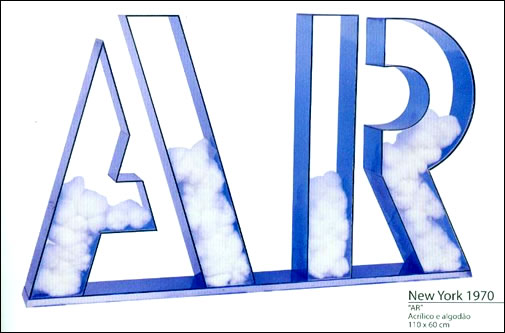 Obra de Rubens GerchmanVeja a definição de poesia visual dada pela artista brasileira Lenora de Barros:Poesia visual, para mim, é poder falar visualmente, transcender os limites da minha língua, das nossas línguas. Ver com a boca é falar com o olho. Vamos desenhar com palavrasEscolha uma frase bem legal e desenhe em seu caderno de arte ou em uma folha sulfite.Veja os exemplos: 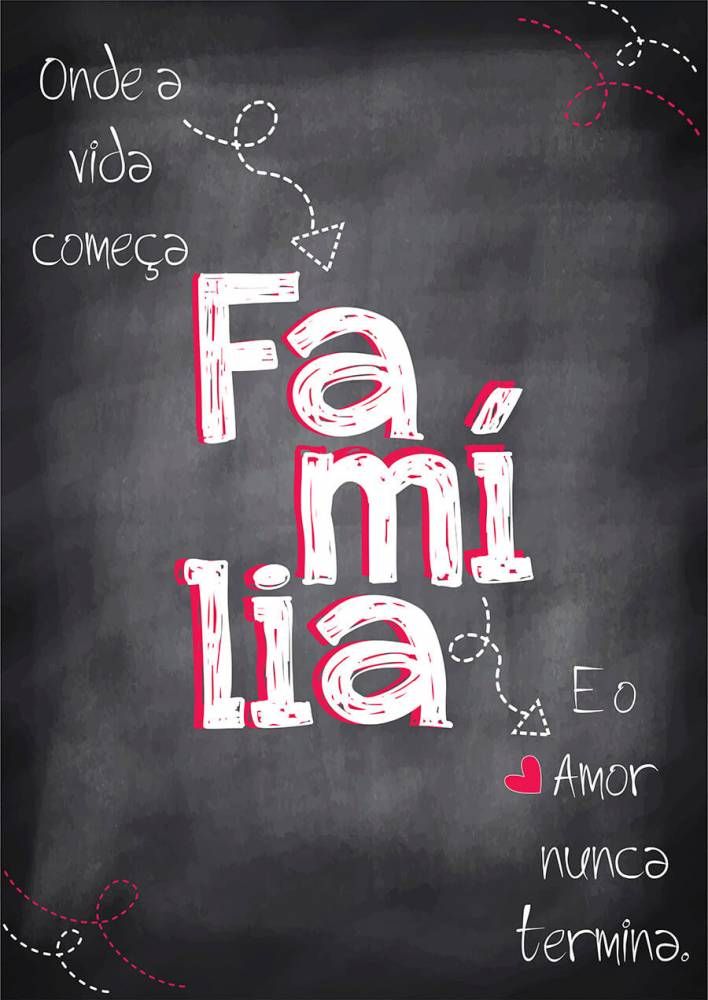 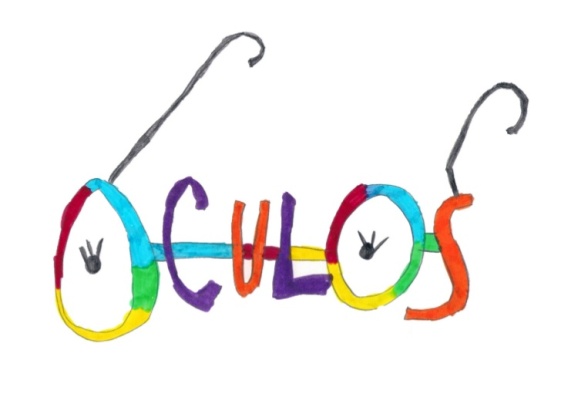 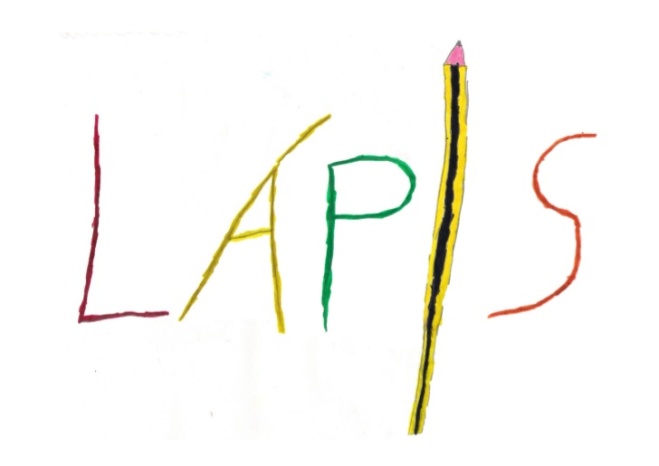 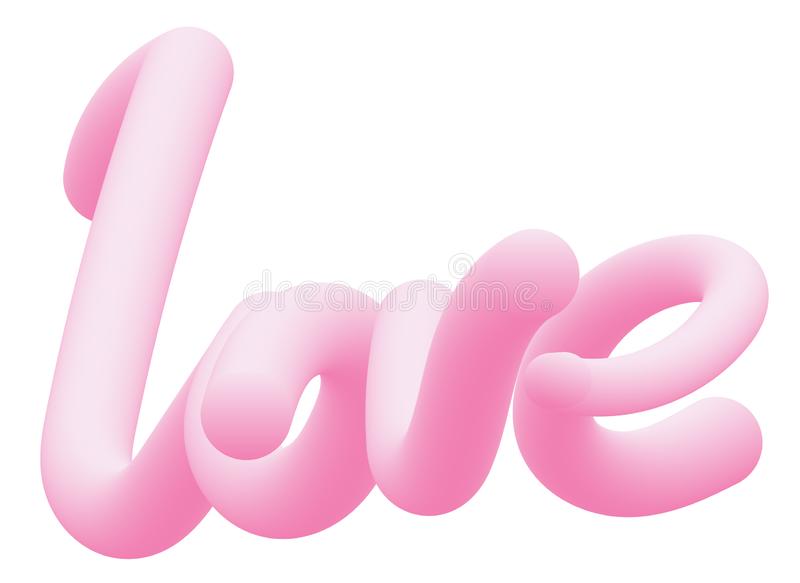 